Name: Popeye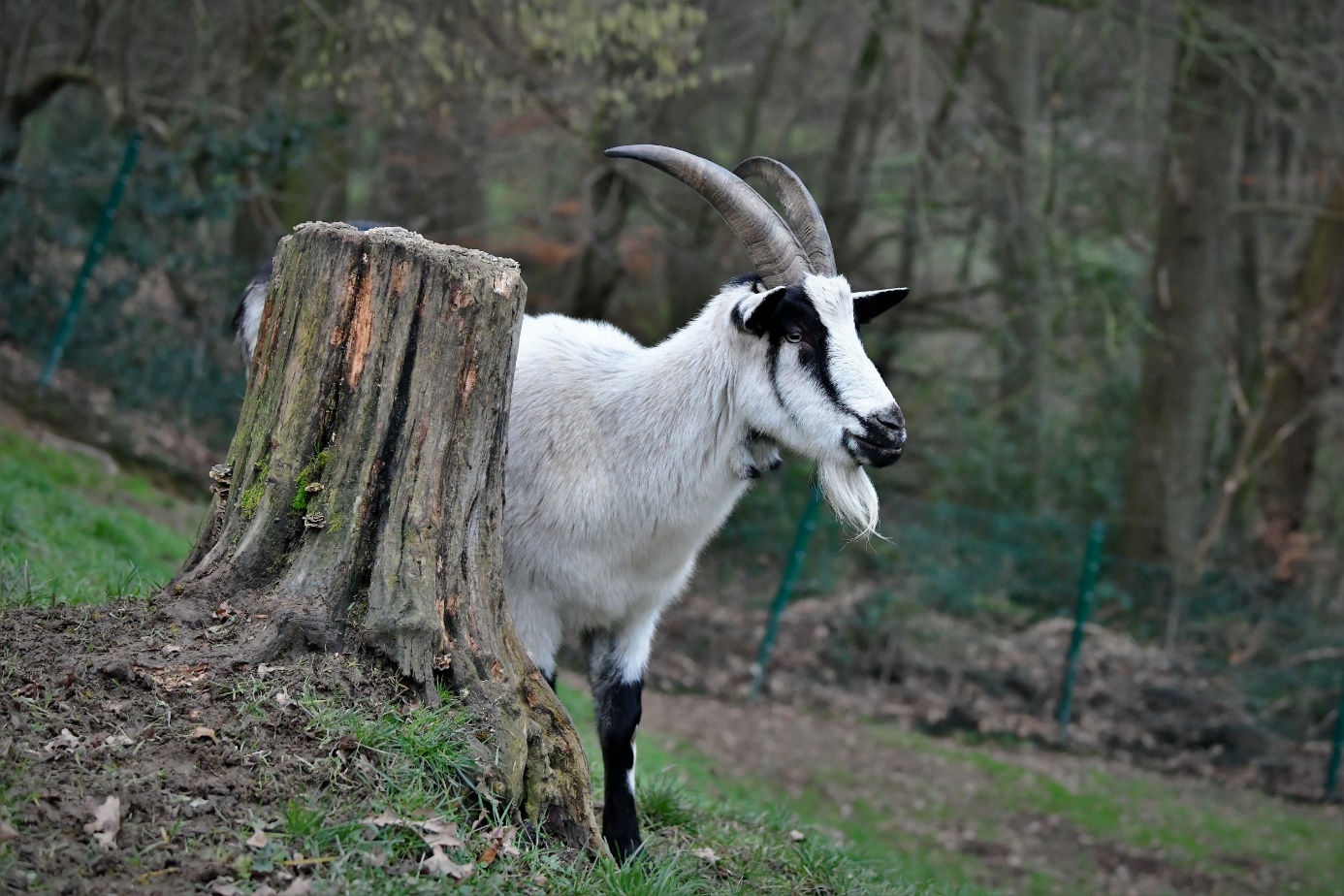 Geburtsdatum	: 04.03.2014Steckbrief	:		Chef der ganzen Gruppelebt ganzjährig im Offenstalllebt im Sommer Tag und Nacht auf der Weideverschmustzutraulichlässt sich problemlos anbinden lässt sich problemlos bürstenlässt sich problemlos von mir regelmäßig die Klauen schneidenkennt Hundekennt Halsband und Halfterlässt sich gut zur Weide führenregelmäßig entwurmt und gegen Parasiten behandeltPopeye ist gechiptPopeye bekommt beim Auszug zusätzlich Ohrmarken mit